ГБОУ школа –интернат №2Общешкольное открытоемероприятие –проект:«Происшествие в Светофории.»Воспитатель: Вахрина М.Аг.о. Жигулевск«ПРОИСШЕСТВИЕ В СВЕТОФОРИИ»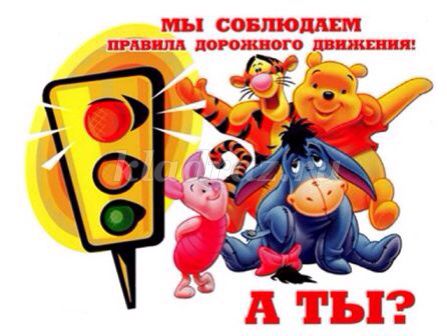 Руководитель проекта: Вахрина М.АВозраст учащихся: 11-16 летСостав проектной группы воспитанницы ГКП №1,2,3.Тип проекта: практико – ориентировочный, кратковременныйПояснительная запискаДанный проект по пропаганде безопасности дорожного движения разработана в рамках Федерального закона «О безопасности дорожного движения», закона Российской Федерации «О безопасности»,«Правил безопасного поведения учащихся на улицах и дорогах».Он направлен на формирование у детей и подростков культуры поведения на дорогах, гражданской ответственности и правового самосознания, отношения к своей жизни и к жизни окружающих как к ценности, а также к активной адаптации во всевозрастающем процессе автомобилизации страны. Позволяет сформировать совокупность устойчивых норм поведения на дорогах»Проблема безопасности дорожного движения имеет разные аспекты. Главным из них всегда будет сохранение человеческой жизни, особенно жизни детей и подростков.Цель проекта: формирование у детей сознательного отношения к соблюдению правил дорожного движения.Задачи проекта:-довести до сознания воспитанников, к чему может привести нарушение правил дорожного движения.- способствовать развитию осторожности, осмотрительности на дорогах.-закреплять умение применять полученные знания в играх и повседневной жизни.Оборудование:Компьютер, мультимедийный проектор, письмо с заданием, задание по станциям, кроссворд.Ожидаемый результат:-формирование совокупности устойчивых форм поведения на дорогах.-формирование знаний правил дорожного движения.-сокращение детского дорожного- транспортного травматизма по вине детей и взрослых.Этапы проекта:-занятие и беседы: «Виды дорожных знаков», «Кто следит за выполнением ПДД»-Внеклассное чтение В. Суслов «Его сигнал закон для всех», Тарутин О. «Для чего нам светофор», В. Головко «Правила движения»-Творческая деятельность: раскрашивание рисунков по теме «На улицах и дорогах», аппликация «Дорожные знаки».Оформление стенда в помещении «Знаки дорожные»Игровая деятельность: занятие «Знатоки дорожного движения», подвижные игры «Тише едешь –дальше будешь», «Внимание на дорогах».Ход занятия:
Выходят 4 детей и ведущий взрослый.
Воспитатель: 
Здравствуйте, здравствуйте, здравствуйте! 
Всем говорим от души. 
Мы рады вас видеть на празднике! 
Новой сказки чудеса,
Лучше нет которой.
С ней пройдём мы сквозь леса,
Сквозь моря и горы.
1-й воспитанник:
Начинается она.
Вы слыхали, дети,
Светофория -страна
Есть на белом свете.
2-й воспитанник:
Разный там народ живёт: 
И шофёр, и пешеход…
Воспитатель:
Да, чуть не забыли!
Управляет царь страной,
Светофор Великий,
Чтобы не было какой,
Там неразберихи.
3-й воспитанник:
Есть у этого царя,
Вам секрет откроем сразу,
Три сокровища.
Не зря
Бережёт их пуще глаза.
4-й воспитанник:
Три заветные вещицы,
Три волшебных огонька –
Красный, жёлтый и зелёный,
А без них ему нельзя!
Воспитатель:
Хотя машин в стране его
Огромное количество,
Но там порядок и покой.
Ведущий и дети (вместе):
А вот его Величество!Выходит печальный СветофорВоспитатель: Что случилось, ваше Величество?
Светофор:
День прошёл, настала ночь,
Город сонный, тихий.
Отдохнуть и царь не прочь, 
Светофор Великий.
А на утро, вот несчастье,
Пробудившись ото сна,
Обнаружила пропажу
Светофория-страна.
Ох, напали силы злые,
Ох, мне плохо, ох тоска!
Где сокровища друзья,
Три заветных огонька?!
Без сокровищ нам никак.
Наступил в стране бардак.
Все машины перебиты,
Сколько раненых, подбитых!
Эй, вы! Звери, люди, птицы!
Кто заветные вещицы
Мне добудет до утра,
Царская вас ждет награда
И полцарства от меня!
Воспитатель: Да, ребята, как видите, произошло большое несчастье. 
Без дорожных знаков, светофора и четких строгих правил очень трудно машинам и пешеходам.Появляется конверт с письмомВоспитатель: Ой, ребята, посмотрите письмо, интересно от кого? Давайте прочитаем и узнаем, что в нём. 
(Открывают конверт, читают)
Я - Бука-Злюка! Злая и вредная. Я люблю делать всякие пакости всем назло! Ха-ха-ха! Это я похитила и разбила из страны Светофории три волшебных огонька. Но, если вы выполните все мои задания, то получите заветные огоньки обратно.
Воспитатель: Что же нам делать? 
Воспитанники:
Ведущий: Ребята, вы согласны помочь жителям страны Светофории? А с заданиями Буки – Злюки справитесь?
Воспитанники: (ответы)
Воспитатель: Вот видите ваше Величество, все ребята хотят помочь твоей стране Светофории.
Светофор: Ребята, а правила дорожного движения вы знаете?
Дети: (ответы)
Воспитатель: А мы сейчас проверим, как ребята знают дорожные правила.Игра «Разрешается - запрещается»Правила совсем просты. Например, я говорю: «Переходить улицу на зелёный свет…», а вы отвечаете: «Разрешается!». 
А если я говорю: «Играть на мостовой..», а вы мне в ответ: «Запрещается! »
Думаем, вспоминаем, быстро отвечаем!
Перебегать улицу перед близко идущим транспортом…
В автобусе вести себя спокойно…
Уступать в транспорте место старшим…
Переходить улицу на красный сигнал светофора…
Идти по тротуару справа…
Кататься на велосипеде, не держась за руль…
Светофор: Молодцы, ребята, правильно отвечали, теперь я знаю, что вы точно справитесь со всеми заданиями.
Воспитатель: Да, только самые дружные, выносливые и целеустремлённые одержат победу.
Светофор:
Ну, тогда в добрый путь.
Чтоб скорей огни вернуть.
Воспитатель: Но, прежде чем мы отправимся с вами в путь, давайте проведём небольшую разминку.Танец «Солнышко лучистое»Воспитатель: силы мы с вами набрали, настроение хорошее, можем и задело приниматься. Посмотрим, что нам Бука – Злюка приготовила:
Достает из конверта задания.
Воспитатель: Бука – Злюка приготовила для нас маршрутные карты, с помощью которых вы будете передвигаться по станциям и выполнять задания за определённое время. За каждое выполненное задание вы будете получать части от огоньков. Как только вы пройдете, все станции мы снова встречаемся с вами здесь. Вы готовы? Мы начинаем!!
Каждые команды получают по маршрутной карте и начинают выполнять задания по своим станциям, согласно маршрутной карте и определённому времени. Всем надо пройти 6 станций.
Задания:
1 станция «Медицинская» - нужно перебинтовать руку и голову (мальчику голову, девочке руку);
2 станция «Ремонт машины» - собирают машину (разобрана на детали);
3 станция «Фигурное вождение» - на самокатах прокатиться «змейкой»;
4 станция «Собери знак» - пазлы;
5 станция «Заколдованное слово» - дети по пиктограмме отгадывают слово (светофор);
6 станция - «Прокати автомобиль».После прохождения всех станций воспитанники выстраиваются на площадке по своим отметкам.
Воспитатель: Ребята, мы с вами закончили выполнять задания. Трудно было? Вы справились? Получили заветные огоньки? Давайте, мы их сейчас разложим по цветам (кладут в ведёрки по цвету) и я думаю, что произойдёт волшебство, огоньки вновь засияют.На светофоре появляются огоньки (у нес в данном случае на экране светофор моргает)Светофор: Спасибо вам ребята! Вы спасли страну Светофорию.
Воспитатель: Мы совершили сегодня хорошее дело – вернули в страну Светофорию заветные огоньки. На улицах страны Светофории не будет больше беспорядка, будет меньше происшествий. Светофор и знаки дорожного движения – наши надежные друзья на долгие годы.
Воспитанник:
И опять с тех давних пор
Царь – Великий Светофор
На посту своём стоит
И страной руководит.
Светофор: Чтобы все без исключения
Знали правила движения.
И не только твёрдо знали,
Но и строго выполняли.
Светофор: Ребята, за то, что вы вернули в страну Светофорию заветные огоньки вот вам моя награда (вручение грамот, подарков).Светофор предлагает детям покататься на машинах.Игра – танец «Бибика»